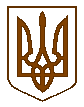 УКРАЇНАБілокриницька   сільська   радаРівненського   району    Рівненської    областіВ И К О Н А В Ч И Й       К О М І Т Е ТПРОЕКТ РІШЕННЯвід  09 червня  2017  року                                                                              Про присвоєння поштової набудівлю (підвіс для биків)	Розглянувши  заяву  директора ПАТ «Рівнеоблплемселекцентр»                           В. Шесталюка про присвоєння  поштової адреси на підвіс для биків в с. Біла Криниця Рівненського району Рівненської області, з метою впорядкування адрес об’єктів нерухомого майна, що перебувають у власності фонду ПАТ «Рівнеоблплемселекцентр», керуючись п.п. 10 п.б ст. 30 Закону України «Про місцеве самоврядування в Україні», виконавчий комітет Білокриницької сільської радиВ И Р І Ш И В :Присвоїти поштову адресу на будівлю (підвіс для биків): с. Біла Криниця, вул. Садова, 1в.  Сільський голова                                                                                    Т. Гончарук